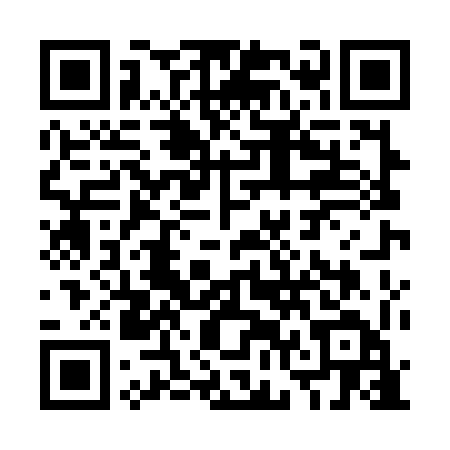 Ramadan times for Toitoja, EstoniaMon 11 Mar 2024 - Wed 10 Apr 2024High Latitude Method: Angle Based RulePrayer Calculation Method: Muslim World LeagueAsar Calculation Method: HanafiPrayer times provided by https://www.salahtimes.comDateDayFajrSuhurSunriseDhuhrAsrIftarMaghribIsha11Mon4:344:346:4712:314:116:156:158:2012Tue4:314:316:4412:304:126:186:188:2313Wed4:284:286:4212:304:146:206:208:2614Thu4:254:256:3912:304:166:226:228:2815Fri4:214:216:3612:304:186:246:248:3116Sat4:184:186:3312:294:206:276:278:3317Sun4:154:156:3012:294:226:296:298:3618Mon4:114:116:2712:294:246:316:318:3919Tue4:084:086:2512:284:256:336:338:4220Wed4:054:056:2212:284:276:366:368:4421Thu4:014:016:1912:284:296:386:388:4722Fri3:583:586:1612:274:316:406:408:5023Sat3:543:546:1312:274:336:426:428:5324Sun3:513:516:1012:274:346:456:458:5625Mon3:473:476:0712:274:366:476:478:5926Tue3:433:436:0512:264:386:496:499:0227Wed3:403:406:0212:264:396:516:519:0528Thu3:363:365:5912:264:416:546:549:0829Fri3:323:325:5612:254:436:566:569:1130Sat3:283:285:5312:254:456:586:589:1431Sun4:244:246:501:255:468:008:0010:171Mon4:204:206:481:245:488:038:0310:202Tue4:164:166:451:245:508:058:0510:243Wed4:124:126:421:245:518:078:0710:274Thu4:084:086:391:245:538:098:0910:315Fri4:044:046:361:235:548:128:1210:346Sat3:593:596:331:235:568:148:1410:387Sun3:553:556:311:235:588:168:1610:418Mon3:503:506:281:225:598:188:1810:459Tue3:463:466:251:226:018:218:2110:4910Wed3:413:416:221:226:028:238:2310:53